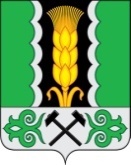 Российская ФедерацияРеспублика ХакасияАлтайский районАдминистрация муниципального образованияОчурский сельсоветПОСТАНОВЛЕНИЕ10 ноября 2022 г.			        с. Очуры 			                       № 61Об утверждении лимитов потребления электроэнергии и теплоэнергии для учреждений муниципального образования Очурский сельсовет на 2023 годНа основании статьи 41 Устава муниципального образования Очурский сельсовет, администрация муниципального образования Очурский сельсоветПОСТАНОВЛЯЕТ:Утвердить лимиты потребления электроэнергии и тепловой энергии в натуральном и стоимостном выражении для учреждений муниципального образования Очурский сельсовет на 2023 год.Настоящее постановление вступает в силу с 01.01.2023.Контроль над исполнением данного постановления возложить на главного бухгалтера муниципального образования Очурский сельсовет О.Н.Антропову.Глава муниципального образованияОчурский сельсовет                          					       А.Л.ТальянскийПриложение 1 к Постановлению Администрации муниципального образования Очурский сельсовет № 61 от 10 ноября 2022 годаОБЪЁМ ОТПУСКА ЭЛЕКТРОЭНЕРГИИ ДЛЯ УЧРЕЖДЕНИЙ МУНИЦИПАЛЬНОГО ОБРАЗОВАНИЯ ОЧУРСКИЙ  СЕЛЬСОВЕТ НА 2023 ГОДПриложение № 2 к Постановлению Администрации муниципального образования Очурский сельсовет №61  от 10 ноября 2022 годаОБЪЁМ ОТПУСКА ТЕПЛОВОЙ ЭНЕРГИИ ДЛЯ УЧРЕЖДЕНИЙ МУНИЦИПАЛЬНОГО ОБРАЗОВАНИЯ ОЧУРСКИЙ  СЕЛЬСОВЕТ НА 2023 ГОД